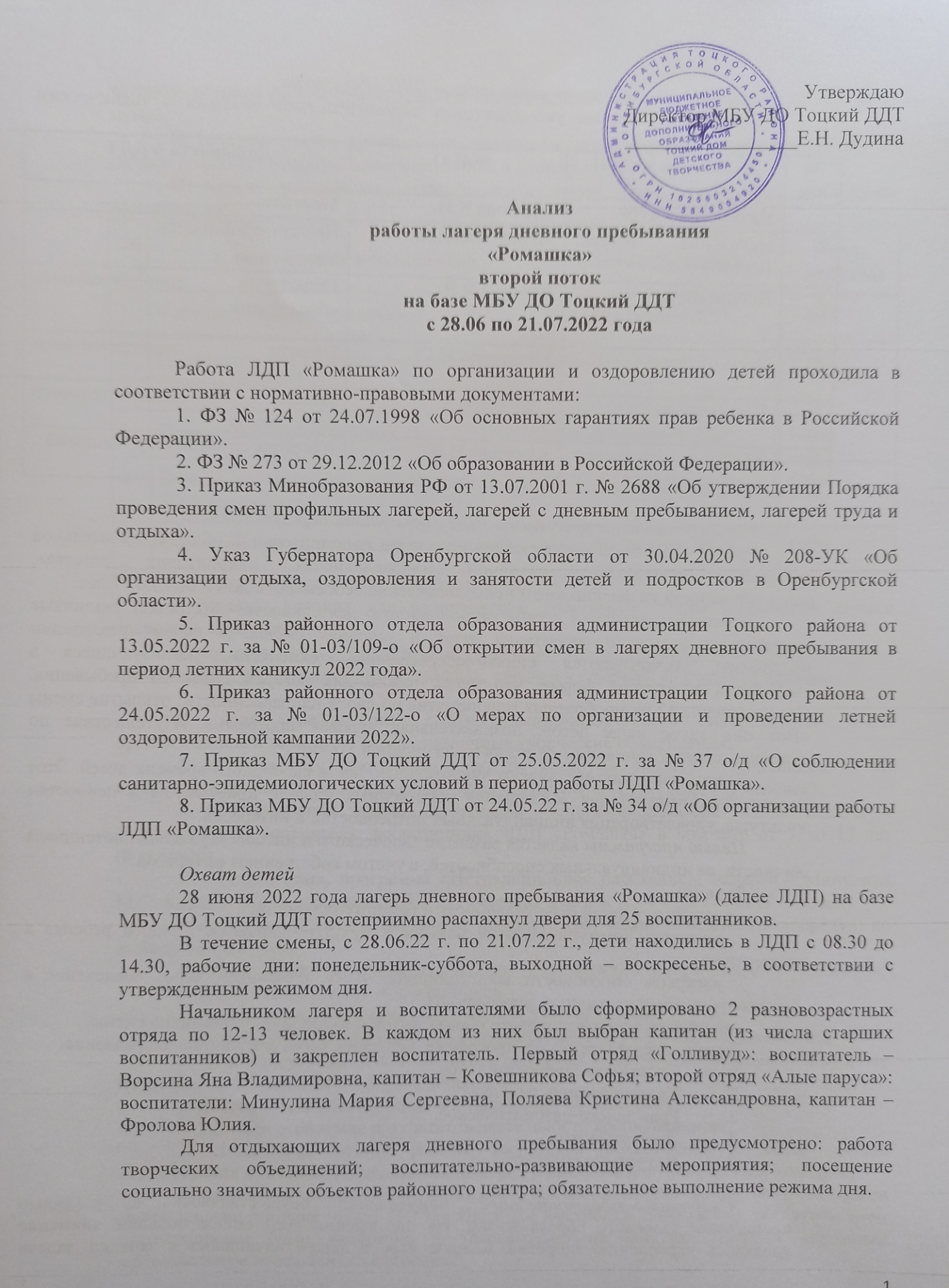 Фактическое укомплектование кадров ЛДП «Ромашка»ЛДП был полностью укомплектован педагогическими кадрами и техническим персоналом:Итоги выполнения программы ЛДП с ожидаемыми результатамиРабота ЛДП была организована на основе дополнительной общеобразовательной программы социально-гуманитарной направленности «Территория детства», ориентированной на физические и психологические особенности детей от 7 до 17 лет.Программа включает в себя разноплановую деятельность, объединяет различные направления отдыха и воспитания детей в условиях смены. В основу реализации программы закладываются здоровьесберегающие технологии, реализующиеся в творческой и игровой форме, что очень важно для лагерей дневного пребывания. Спланированы 42 разнообразных мероприятия по своей направленности: открытие смены «Вот оно какое наше лето», познавательная игровая программа «Путешествие по сказкам», соревнования «Богатырская наша сила!» и другие.Летние каникулы составляют значительную часть свободного времени детей. Этот период благоприятен для воплощения собственных планов, приобщения к ценностям культуры, удовлетворения индивидуальных потребностей и интересов. Целью программыявляется развитие творческого и интеллектуального потенциала личности, ее индивидуальных способностей, с учетом собственных интересов.Задачи:- воспитать у детей ответственность и самостоятельность;- развивать коммуникативные навыки и культуру общения каждого ребенка в коллективе;- раскрыть способности воспитанников ЛДП «Ромашка» через вовлечение в кружковую и внутриотрядную деятельность;- развивать навыки здорового образа жизни иоздоровить участников смены.Задачи, представленные в программе, решались через следующие направления:Спортивно-оздоровительное.Художественно-творческое.Гражданско-патриотическое.Экологическое.Научно-техническое.Спортивно-оздоровительное направлениеосуществлялось с помощью пропаганды здорового образа жизни. На протяжении всей смены большое внимание уделялось укреплению здоровья. Каждое утро в лагере начиналось с зарядки, задача которой, помимо физического развития, было создание положительного эмоционального заряда. В течение смены проводились различные соревнования, подвижные игры на свежем воздухе, познавательные викторины и беседы.С целью реализации данного направления были проведены следующие мероприятия:Достигнуты следующие планируемые результаты:- созданы условия для оздоровления участников смены и развиты навыки здорового образа жизни.Всего проведено: 5 мероприятий спортивно-оздоровительного направления. Охват детей – 100% (25 воспитанников младшей, средней и старшей возрастной группы).В целях реализации художественно-творческого направлениябыли организованны и вели свою работу различные творческие объединения:1. «Стилисты», программа «Секреты красоты», педагог - Меньшаева Д. М. Контингент: воспитанники ЛДП «Ромашка» в возрасте от 7 до 17 лет (11 человек).2. «Танцевальная звезда», программа «Основные элементы танца», педагог – Ворсина Я. В. Контингент: воспитанники ЛДП «Ромашка» в возрасте от 7 до 17 лет           (8 человек).3.«Фантазеры», программа «Нетрадиционное рисование», педагог – Минулина М.С. Контингент: воспитанники ЛДП «Ромашка» в возрасте от 7 до 17 лет (7 человек).Воспитанники, ежедневно, могли посещать творческие объединения (чередуя) по выбору направления.Организация деятельности творческого объединения в лагере включала ряд этапов:1. Изучение интересов воспитанников.2. Презентация творческих объединенийв начале смены.3. Ознакомление воспитанников с режимом работы творческих объединений.4. Самоопределение воспитанников и запись их в творческие объединения на сайте Навигатор дополнительного образования.5. Деятельность воспитанников в творческих объединениях.6. Текущее отражение результатов деятельности воспитанников.7. Подведение итогов работы творческих объединений в конце смены: демонстрация причесок, танцевальных номеров и выставка рисунков на гала концерте.В творческих объединениях занимались все воспитанники лагеря, все дети смогли найти занятие по душе (охват-100 %).Педагоги выстроили свою работу так, чтобы всем воспитанникам было интересно и увлекательно на занятиях. Дети с огромным удовольствием посещали объединения. Параллельно с данной работой систематически проводились игры,конкурсы, познавательные программы, квесты,развивающие интеллектуальные способности, фантазию и креативность каждого ребенка.В данном направлении проведены следующие мероприятия:Всего проведено: 27мероприятийхудожественно-творческого направления. Охват детей – 100% (25воспитанников младшей, средней и старшей возрастной группы).Работа в данном направлении помогла достичь следующие планируемые результаты:- развиты творческий потенциал, коммуникативные навыки и культура общения каждого ребенка в коллективе;- раскрыты способности воспитанников ЛДП «Ромашка» через вовлечение в работу творческих объединений и внутриотрядную деятельность;В рамках гражданско-патриотическогонаправления были организованы и проведены следующие мероприятия:Был организован и проведен тематическийдень«Дружба народов», с целью формирования у детей и подростков уважительного отношения к культуре других народов. Познавательное мероприятия в рамках этого направления - «Народы Оренбуржья».На музейном часе «Семьей дорожить – счастливым быть», вТоцком историко-краеведческом музеи, дети вспомнили пословицы и поговорки о семье, разгадывали загадки, вспомнили и подержали в руках символ данного праздника.Также данное направление осуществлялось с помощью пропаганды культуры безопасного образа жизни. Ежедневно для детей проводились беседы на темы: ПДД, правила пожарной безопасности, правила поведения в лесу и на воде, правила электробезопасности, профилактика вредных привычек и другие. Всего проведено: 3 мероприятия гражданско-патриотического направления. Охват детей – 100% (25 воспитанников младшей, средней и старшей возрастной группы)Для реализации экологического направления были проведены следующие мероприятия:Всего проведено: 7 мероприятий экологического направления. Охват детей – 100% (25воспитанников младшей, средней и старшей возрастной группы)В целях реализации научно-технического направления было организованно и вело свою работутворческое объединение«Робокласс», программа технической направленности «Робототехника», педагог – Поляева К.А. Контингент: воспитанники ЛДП «Ромашка» в возрасте от 7 до 17 лет (8 человек).Воспитанники, ежедневно, могли посещать творческие объединения (чередуя) по выбору направления.Так же для реализации данного направления было проведено мероприятие:Всего проведено: 1 мероприятиенаучно-технического направления. Охват детей – 100% (25 воспитанников младшей, средней и старшей возрастной группы)Также в рамках социально-гуманитарной направленностибыло организованно и вело свою работу творческое объединение«Лингвист», программа «Привет, лето!», педагог – Милкина К.И. Контингент: воспитанники ЛДП «Ромашка» в возрасте от 7 до 17 лет (8 человек). Воспитанники, ежедневно, могли посещать творческие объединения (чередуя) по выбору направления.В течении смены для ребят были организованы посещения социально-значимых объектов с соблюдением всех санитарно-эпидемиологических правил.Всего количество посещений социально значимых объектов за период смены с 28.06.22 по 21.07.22г. – 10:1. Районная детская библиотека – 4 мероприятия;2. Тоцкий историко-краеведческий музей – 3 мероприятия;3.РДК «Юбилейный» – 3 посещения (просмотр мультфильмов).Охват детей – 100% (25 воспитанников младшей, средней и старшей возрастной группы)Структура самоуправления в детском коллективе воспитанников была сформирована двумя отрядами. В каждом звенебыл оформлен свой отрядный уголок, название, девиз, песня, органы самоуправления отряда. Капитанамиотрядов ЛДП«Ромашка» путём голосования были избраныребята, которыесмогли уже в первую половину дня показать свои лидерские качества.В период второй смены было предложено для утверждения на совете капитанов: - Вручение/лишение «тоцкариков» каждому воспитаннику ежедневно, как оценка их совместной работы с отрядом. «Тоцкарики» - это жетоны для стимулирования воспитанников в ЛДП «Ромашка МБУ ДО Тоцкий ДДТ.Для изучения эмоционального состояния воспитанника каждый день вотрядах был оформлен «Экран настроения». Ребенок мог ежедневно оценивать свое настроение, нарисовав определенного цвета фломастером, веселый или грустный смайлик.В результате дети быстро и легко адаптировались в разновозрастном коллективе лагеря, их настроение оставалось хорошим в течение всей смены. Ребята сразу включались в игровые программы, с удовольствием общались друг с другом. Для улучшения качества работы с воспитанниками и их родителями производился постоянный мониторинг в соответствии с графиком.Мониторинговые исследованияПри составлении плана работы ЛДП «Ромашка» был составлен единый план воспитательной работы для каждого отряда. По данному плану воспитателями, начальником лагеря ежедневно проводились различные мероприятия:План – сетка воспитательной работы ЛДП «Ромашка»Данная система работы способствовала более четкому распределению задач по достижению главной цели, поставленной в программе «Территория детства».Наиболее значимые мероприятия смены (по результатам анкетирования).Много интересных и запоминающихся мероприятий было проведенов ЛДП «Ромашка». Особенно яркое впечатление у детей оставили следующие мероприятия:Открытие лагерной смены «Вот оно какое наше лето» и игры на сплочение коллектива.Игра-квест «Экологическая тропа».Танцевально-игровая программа «Музыка дня».Игровой батл «Лучший мульт-герой».Конкурс «Лучший капитан отряда».Экскурсии в Тоцкий историко-краеведческий музей и проведенные там мероприятия сотрудниками музея.Посещение районной детской библиотеки и проведенные там мероприятия сотрудниками библиотеки.Работа кружков: «Танцевальная звезда», «Фантазеры», «Стилисты», «Лингвист», «Робокласс».Конкурс творческих работ из природных материалов и конкурс фантазийных костюмов.Ежедневное проведение зарядки утром.Аукцион «тоцкариков».Анкетирование (пожелания детей по улучшению работы в ЛДП «Ромашка») помогло выявить направления для дальнейшего улучшения качества работы ЛДП –увеличение спортивных и танцевальных мероприятий; расширение кружковой работы по физкультурно-спортивной направленности (дети заинтересованы обучением игры в футбол).Анкетирование показало, что развитие коммуникативных способностей личности ребёнка за время пребывания в ЛДП «Ромашка», выполнено на 100% - дети написали, что нашли себе новых друзей, и дружба, которая возникла в «Ромашке» для ребят важна, многие отметили, что старшие ребята стали для младших примером. Воспитателями было отмечено, что практически все дети, стали более открытыми для общения, при подготовке к различным мероприятиям. Воспитанники проявляли ответственность при выполнении заданий, которые им поручали воспитатели.Результаты работы ЛДП «Ромашка» с социально значимыми объектами района показали следующее:1. Со стороны культурных социальных объектов взаимодействие было 100%-ным.Результатом работы педагогического коллектива лагеря дневного пребывания «Ромашка» явилось:- занятость детей в каникулярное время;- укрепление здоровья воспитанников ЛДП через проведение различных спортивных мероприятий, ежедневной утренней зарядки, пребывания на свежем воздухе;- повышение уровня знаний по правилам личной гигиены, здоровому образу жизни, дорожной и пожарной безопасности, поведению в общественных местах, через проведение профилактических мероприятий;- развитие творческогои интеллектуального потенциала личности,индивидуальных способностей, самореализации детей через проведение коллективных творческих дел и 100% участия воспитанников в мероприятиях ЛДП всех направлений.По результатам анкетирования, воспитанникам понравились:Спортивные мероприятия – 100%.Танцевально-музыкальные мероприятия – 100%Культурная программа – 100%.Общение с ребятами и воспитателями – 100%.Родители выделили следующие положительные стороны работы ЛДП (по результатам анкетирования):Обеспечение безопасности детей – 100%.Разнообразная культурная программа – 100%.Укрепление здоровья детей – 100%.Развитие личностных и коммуникативных качеств ребёнка – 100%.Полезная занятость детей в каникулы – 100%.В процессе организованной работы в ЛДП «Ромашка» дети получили массу удовольствий, заряд бодрости и энергии, восстановили силы к новому учебному году.Для более качественной работы ЛДП «Ромашка» в дальнейшем (по результатам деятельности смены с 28.06. по 21.07.22 г.) необходимо провести следующие мероприятия:За 30-45 дней до начала работы ЛДП «Ромашка» вести активную работу по рекламному направлению на официальном сайте МБУ ДО Тоцкий ДДТ.При планировании на следующий год мероприятий включить в план-сетку танцевально-музыкальные, спортивные и подвижные игры на свежем воздухе.Меньшаева Д.М.начальник второго потока ЛДП «Ромашка»№ п/пДолжность в ЛДПФ.И.О.Должность в ДДТ1.Начальник лагеря Милкина К.И.Методист 2.Начальник лагеря, ВоспитательМеньшаева Д.М.Педагог-организатор3.ВоспитательВорсина Я.В.Педагог дополнительного образования4.ВоспитательМинулина М.С.Педагог дополнительного образования5.ВоспитательПоляева К.А.Педагог дополнительного образования6.Уборщик служебных помещенийКухарева Н.В.Уборщик служебных помещений№ п/пНаименование мероприятияМесто проведенияОхват детей (%)1Утренняя зарядка (ежедневно)МБУ ДО Тоцкий ДДТ100%2Познавательная викторина «Я за здоровый образ жизни»МБУ ДО Тоцкий ДДТ100%3Подвижные игры в отрядахМБУ ДО Тоцкий ДДТ100%4Беседы по правилам личной гигиены и ЗОЖ(ежедневно)МБУ ДО Тоцкий ДДТ100%5Соревнования «Богатырская наша сила!»МБУ ДО Тоцкий ДДТ100%№ п/пНаименование мероприятияМесто проведенияОхват детей (%)1Открытие лагерной смены «Вот оно какое наше лето»МБУ ДО Тоцкий ДДТ100%2Игровая программа «Игры на сплочение»МБУ ДО Тоцкий ДДТ100%3Игровая программа «Мы играем, не скучаем!»МБУ ДО Тоцкий ДДТ100%4Познавательная игровая программа «Путешествие по сказкам»МБУ ДО Тоцкий ДДТ100%5Литературная игра «По страницам великого писателя»МБУ ДО Тоцкий ДДТ100%6Познавательная игровая программа «В мире русских народных инструментов»МБУ ДО Тоцкий ДДТ100%7Танцевально-игровая программа «Музыка дня»МБУ ДО Тоцкий ДДТ100%8Познавательный час «В гостях у русских народных игр»МБУ ДО Тоцкий ДДТ100%9Конкурс «Лучший капитан отряда»МБУ ДО Тоцкий ДДТ100%10Познавательный час «Многообразие народных промыслов»МБУ ДО Тоцкий ДДТ100%11Игровой батл «Лучший мульт-герой»МБУ ДО Тоцкий ДДТ100%12Конкурс «Творчество во мне»МБУ ДО Тоцкий ДДТ100%13Конкурс рисунков на асфальте        «У Лукоморья»МБУ ДО Тоцкий ДДТ100%14Познавательная программа «Летопись истории»МБУ ДО Тоцкий ДДТ100%15Познавательно-игровая программа «Почтальон»МБУ ДО Тоцкий ДДТ100%16Познавательная программа «Театр – это мы»МБУ ДО Тоцкий ДДТ100%17Конкурс фантазийных костюмовМБУ ДО Тоцкий ДДТ100%18Закрытие лагерной смены. Гала-концертМБУ ДО Тоцкий ДДТ100%19Аукцион тоцкариковМБУ ДО Тоцкий ДДТ100%20Посещение Тоцкого историко-краеведческого музея.Музейный час «Остров дружбы и доброты»Тоцкий историко-краеведческий музей100%21Посещение РДК «Юбилейный». Просмотр мультфильмов.РДК «Юбилейный»100%22Посещение Тоцкой районной детской библиотеки. Интеллектуальная игра «У тех ум в порядке, кому легки загадки»Тоцкая районная детская библиотека100%23Познавательная игровая программа «Народные забавы»МБУ ДО Тоцкий ДДТ100%24Познавательный час «Светофор наш друг»МБУ ДО Тоцкий ДДТ100%25Посещение Тоцкой районной детской библиотеки. Игровая программа «Моя семья – мое богатство»Тоцкая районная детская библиотека100%26Праздничная программа «Ивана Купала»МБУ ДО Тоцкий ДДТ100%27Познавательная игра «День семьи»МБУ ДО Тоцкий ДДТ100%№ п/пНаименование мероприятияМесто проведенияОхват детей (%)1Познавательное мероприятие «Народы Оренбуржья»МБУ ДО Тоцкий ДДТ100%2Посещение Тоцкого историко-краеведческого музея. Музейный час «Семьей дорожить – счастливым быть»Тоцкий историко-краеведческий музей100%3Межлагерное мероприятие «День Петра и Февронии», посвященное Дню семьи, любви и верности, в рамках Дня единых действий РДШМБУ ДО Тоцкий ДДТ100%№ п/пНаименование мероприятияМесто проведенияОхват детей (%)1Посещение Тоцкой районной детской библиотеки. Ринг эрудитов «Целебное лукошко»Тоцкая районная детская библиотека100%2Посещение Тоцкой районной детской библиотеки. Экологическое путешествие «Обитатели морских глубин»»Тоцкая районная детская библиотека100%3Посещение Тоцкого историко-краеведческого музея. Тематическая экскурсия «Человек + природа = 21 векТоцкий историко-краеведческий музей100%4Игра – квест «Экологическая тропа»МБУ ДО Тоцкий ДДТ100%5Конкурсная программа «Знатоки природы»МБУ ДО Тоцкий ДДТ100%6Конкурс творческих работ из природных материаловМБУ ДО Тоцкий ДДТ100%№ п/пНаименование мероприятияМесто проведенияОхват детей (%)1Интеллектуальная игра «Наука – это мы»МБУ ДО Тоцкий ДДТ100%№МероприятиеОтветственныйДень смены1Пятиминутка с воспитателями отрядовНачальник лагеряЕжедневно2Входное анкетированиеВоспитатели, начальник лагеря1 день3Анкета для родителей № 1Воспитатели, начальник лагеря7 день4Анкета для родителей № 2Воспитатели, начальник лагеря16 день5Анкетирование (в конце смены)Воспитатели, начальник лагеря18 день6Анкетирование «Итоговое»Воспитатели, начальник лагеря19 день7Анкетирование «Выбор»Воспитатели, начальник лагеря20 день 1 день08.30 – 08.45 – прием детей, регистрация08.45 – 09.00 – зарядка09.00 – 09.10 – линейка09.10 – 10.00 – завтрак10.00 – 10.45 – работа творческих мастерских, объединений 10.45 – 11.45 – участие в мероприятии11.45 – 13.00 – отрядное время (создание отрядного актива, распределение обязанностей, оформление отрядных комнат и «Экрана настроения», «Входное анкетирование», Вводный инструктаж по ПБ и ТБ)13.00 – 13.45 - обед13.45 – 14.20 – участие в мероприятии 14.20 – 14.30 – подведение итогов, планирование на следующий день.2 день08.30 – 08.45 – прием детей, регистрация08.45 – 09.00 – зарядка09.00 – 09.10 – линейка09.10 – 10.00 – завтрак10.00 – 10.45 – работа творческих мастерских, объединений10.45 – 11.45– участие в мероприятии11.45 – 13.00 – отрядное время (создание отрядного актива, распределение обязанностей, оформление отрядных комнат; беседа по ПДД, правил пожарной безопасности)13.00 – 13.45 - обед13.45 – 14.20 – участие в мероприятии14.20 – 14.30 – подведение итогов, планирование на следующий день.3 день08.30 – 08.45 – прием детей, регистрация08.45 – 09.00 – зарядка09.00 – 09.10 – линейка09.10 – 10.00 – завтрак10.00 – 10.45 – работа творческих мастерских, объединений10.45 – 11.45 – участие в мероприятии11.45 – 13.00 – отрядное время (беседа по правилам безопасности при проведении спортивных мероприятий, экскурсий; Анкетирование «Выбор»)13.00 – 13.45 - обед13.45 – 14.20 – участие в мероприятии14.20 – 14.30 – подведение итогов, планирование на следующий день.4 день08.30 – 08.45 – прием детей, регистрация08.45 – 09.00 – зарядка09.00 – 09.10 – линейка09.10 – 10.00 – завтрак10.00 – 10.45 – работа творческих мастерских, объединений 10.45 – 11.45 – участие в мероприятии11.45 – 13.00 – отрядное время (беседа по правилам поведения в лесу, на воде)13.00 – 13.45 - обед13.45 – 14.20 – участие в мероприятии14.20 – 14.30 – подведение итогов, планирование на следующий день.5 день08.30 – 08.45 – прием детей, регистрация08.45 – 09.00 – зарядка09.00 – 09.10 – линейка09.10 – 10.00 – завтрак10.00 – 10.45 – работа творческих мастерских, объединений 10.45 – 11.45 – участие в мероприятии11.45 – 13.00 – отрядное время (беседа по правилам электробезопасности)13.00 – 13.45 - обед13.45 – 14.20 – участие в мероприятии14.20 – 14.30 – подведение итогов, планирование на следующий день.6 день08.30 – 08.45 – прием детей, регистрация08.45 – 09.00 – зарядка09.00 – 09.10 – линейка09.10 – 10.00 – завтрак10.00 – 10.45 – работа творческих мастерских, объединений10.45 – 11.45 – участие в мероприятии11.45 – 13.00 – отрядное время (беседа по правилам безопасности при обнаружении пакетов, предметов - «Антитеррор»)13.00 – 13.45 - обед13.45 – 14.20 – участие в мероприятии14.20 – 14.30 – подведение итогов, планирование на следующий день.7 день08.30 – 08.45 – прием детей, регистрация08.45 – 09.00 – зарядка09.00 – 09.10 – линейка09.10 – 10.00 – завтрак10.00 – 10.45 – работа творческих мастерских, объединений 10.45 – 11.45 – участие в мероприятии11.45 – 13.00 – отрядное время (беседа по правилам поведения в общественном транспорте; Анкета № 1 -родители)13.00 – 13.45 - обед13.45 – 14.20 – участие в мероприятии14.20 – 14.30 – подведение итогов, планирование на следующий день.8 день08.30 – 08.45 – прием детей, регистрация08.45 – 09.00 – зарядка09.00 – 09.10 – линейка09.10 – 10.00 – завтрак10.00 – 10.45 – работа творческих мастерских, объединений 10.45 – 11.45 – участие в мероприятии11.45 – 13.00 – отрядное время (беседа на тему «Скажи мне кто твой друг и я скажу, кто ты»)13.00 – 13.45 – обед13.45 – 14.20 –участие в мероприятии14.20 – 14.30 – подведение итогов, планирование на следующий день.9 день08.30 – 08.45 – прием детей, регистрация08.45 – 09.00 – зарядка09.00 – 09.10 – линейка09.10 – 10.00 – завтрак10.00 – 10.45 – работа творческих мастерских, объединений 10.45 – 11.45 – участие в мероприятии11.45 – 13.00 – отрядное время (беседа о важности уважения внутри семьи, помощи родителям)13.00 – 13.45 - обед13.45 – 14.20 – участие в мероприятии14.20 – 14.30 – подведение итогов, планирование на следующий день.10 день08.30 – 08.45 – прием детей, регистрация08.45 – 09.00 – зарядка09.00 – 09.10 – линейка09.10 – 10.00 – завтрак10.00 – 10.45 – работа творческих мастерских, объединений 10.45 – 11.45 – участие в мероприятии11.45 – 13.00 – отрядное время (беседа по профилактике негативных ситуаций в общественных местах, во дворе, на улице, дома Анкета «Игра в слова»)13.00 – 13.45 - обед13.45 – 14.20 – участие в мероприятии14.20 – 14.30 – подведение итогов, планирование на следующий день.11 день08.30 – 08.45 – прием детей, регистрация08.45 – 09.00 – зарядка09.00 – 09.10 – линейка09.10 – 10.00 – завтрак10.00 – 10.45 – работа творческих мастерских, объединений 10.45 – 11.45 – участие в мероприятии11.45 – 13.00 – отрядное время (беседа по правилам поведения в экстремальных условиях)13.00 – 13.45 - обед13.45 – 14.20 – участие в мероприятии14.20 – 14.30 – подведение итогов, планирование на следующий день.12 день08.30 – 08.45 – прием детей, регистрация08.45 – 09.00 – зарядка09.00 – 09.10 – линейка09.10 – 10.00 – завтрак10.00 – 10.45 – работа творческих мастерских, объединений 10.45 – 11.45 – участие в мероприятии11.45 – 13.00 – отрядное время (беседа по профилактике вредных привычек, Анкетирование «Методика опросника»)13.00 – 13.45 - обед13.45 – 14.20 – участие в мероприятии14.20 – 14.30 – подведение итогов, планирование на следующий день.13 день08.30 – 08.45 – прием детей, регистрация08.45 – 09.00 – зарядка09.00 – 09.10 – линейка09.10 – 10.00 – завтрак10.00 – 10.45 – работа творческих мастерских, объединений 10.45 – 11.45 – участие в мероприятии11.45 – 13.00 – отрядное время (беседа о культуре общения между людьми, уважении чужого мнения)13.00 – 13.45 - обед13.45 – 14.20 –участие в мероприятии14.20 – 14.30 – подведение итогов, планирование на следующий день.14 день08.30 – 08.45 – прием детей, регистрация08.45 – 09.00 – зарядка09.00 – 09.10 – линейка09.10 – 10.00 – завтрак10.00 – 10.45 – работа творческих мастерских, объединений 10.45 – 11.45 – участие в мероприятии11.45 – 13.00 – отрядное время (беседа о кибербезопасности; Анкетирование «Выбор»)13.00 – 13.45 - обед13.45 – 14.20 – участие в мероприятии14.20 – 14.30 – подведение итогов, планирование на следующий день.15 день08.30 – 08.45 – прием детей, регистрация08.45 – 09.00 – зарядка09.00 – 09.10 – линейка09.10 – 10.00 – завтрак10.00 – 10.45 – работа творческих мастерских, объединений 10.45 – 11.45 – участие в мероприятии11.45 – 13.00 – отрядное время (беседа по правилам дорожно-транспортной безопасности)13.00 – 13.45 - обед13.45 – 14.20 – участие в мероприятии14.20 – 14.30 – подведение итогов, планирование на следующий день.16 день08.30 – 08.45 – прием детей, регистрация08.45 – 09.00 – зарядка09.00 – 09.10 – линейка09.10 – 10.00 – завтрак10.00 – 10.45 – работа творческих мастерских, объединений 10.45 – 11.45 – участие в мероприятии11.45 – 13.00 – отрядное время (беседа о правильном и полноценном питании; Анкета № 2 - родители)13.00 – 13.45 - обед13.45 – 14.20 – участие в мероприятии14.20 – 14.30 – подведение итогов, планирование на следующий день.17 день08.30 – 08.45 – прием детей, регистрация08.45 – 09.00 – зарядка09.00 – 09.10 – линейка09.10 – 10.00 – завтрак10.00 – 10.45 – работа творческих мастерских, объединений 10.45 – 11.45 – участие в мероприятии11.45 – 13.00 – отрядное время (беседа о важности зарядки и закаливания)13.00 – 13.45 - обед13.45 – 14.20 – участие в мероприятии14.20 – 14.30 – подведение итогов, планирование на следующий день.18 день08.30 – 08.45 – прием детей, регистрация08.45 – 09.00 – зарядка09.00 – 09.10 – линейка09.10 – 10.00 – завтрак10.00 – 10.45 – работа творческих мастерских, объединений 10.45 – 11.45 – участие в мероприятии11.45 – 13.00 – отрядное время (беседа о важности сохранения природы и защиты экологии; Анкетирование «В конце смены»)13.00 – 13.45 - обед13.45 – 14.20 – участие в мероприятии14.20 – 14.30 – подведение итогов, планирование на следующий день.19 день08.30 – 08.45 – прием детей, регистрация08.45 – 09.00 – зарядка09.00 – 09.10 – линейка09.10 – 10.00 – завтрак10.00 – 10.45 – работа творческих мастерских, объединений 10.45 – 11.45 – участие в мероприятии11.45 – 13.00 – отрядное время (беседа-повтор ПДД, противопожарной и кибербезопасности; Анкетирование «Итоговое»)13.00 – 13.45 - обед13.45 – 14.20 – участие в мероприятии14.20 – 14.30 – подведение итогов, планирование на следующий день.20 день08.30 – 08.45 – прием детей, регистрация08.45 – 09.00 – зарядка09.00 – 09.10 – линейка09.10 – 10.00 – завтрак10.00 – 10.45 – работа творческих мастерских, объединений 10.45 – 11.45 – участие в мероприятии11.45 – 13.00 – отрядное время (беседа-повтор о ЗОЖ; Анкетирование «Выбор»)13.00 – 13.45 - обед13.45 – 14.20 – участие в мероприятии14.20 – 14.30 – подведение итогов, планирование на следующий день.21 день08.30 – 08.45 – прием детей, регистрация08.45 – 09.00 – зарядка09.00 – 09.10 – линейка09.10 – 10.00 – завтрак10.00 – 10.45 – работа творческих мастерских, объединений 10.45 – 11.45 – участие в мероприятии11.45 – 13.00 – отрядное время (беседа-повтор по ПДД, правила поведения на воде)13.00 – 13.45 - обед13.45 – 14.20 – Закрытие лагерной смены14.20 – 14.30 – подведение итогов. Оформление документации для сдачи начальнику лагеря.